KАРАР                                                                                             РЕШЕНИЕ08 февраль 2019 й.                             №  243/36                       08 февраля 2019 г.Об избрании заместителя председателя Совета сельского поселения Месягутовский сельсовет муниципального района Янаульский район Республики Башкортостан В соответствии с частью 12.1 статьи 18 Устава сельского поселения Месягутовский сельсовет муниципального района Янаульский район Республики Башкортостан и Регламентом Совета сельского поселения Месягутовский сельсовет муниципального района Янаульский район Республики Башкортостан  Совет сельского поселения Месягутовский сельсовет муниципального района Янаульский район Республики Башкортостан  решил:избрать заместителем председателя Совета сельского поселения Месягутовский сельсовет муниципального района Янаульский район Республики Башкортостан депутата от избирательного округа № 8 Габдулхакова Данила Фаниловича.Глава сельского поселения                                                          И.И.АхраровБАШKОРТОСТАН РЕСПУБЛИКАHЫЯNАУЫЛ  РАЙОНЫ МУНИЦИПАЛЬ РАЙОНЫНЫN мeсefyт   АУЫЛ СОВЕТЫ АУЫЛ БИЛEМEHЕ  СОВЕТЫ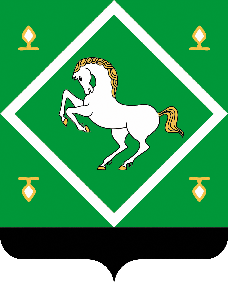 СОВЕТсельского поселенияМЕСЯГУТОВСКИЙ СЕЛЬСОВЕТМУНИЦИПАЛЬНОГО  районаЯНАУЛЬСКИЙ РАЙОН РЕСПУБЛИКИ БАШКОРТОСТАН